Маятниковые медицинские двери с фиксациейМаятниковые медицинские двери «Ирбис» с фиксацией идеально подойдут для использования в медицинских помещениях с трафиком средней интенсивности, в технологических помещениях, на кухнях и пищеблоках. Рассчитаны на интенсивную эксплуатацию, имеют возможность фиксации дверного полотна под углом 900.  Применение:В помещениях где необходима фиксация двери под углом в 900;В медицинских, офисных и технических помещениях;В местах прохода людей, проезда ручных тележек;Для товара, находящегося в упакованном виде;В условиях постоянной влажности 80% и температуры от +5…+450С В условиях незначительных ветровых нагрузок; В условиях отсутствия агрессивных сред;Характеристики: Материал полотна: многослойная сэндвич-панель обрамленная по периметру специальным алюминиевым профилем;Толщина полотна: 40 мм;Рама: толщина метала 1,5 мм, (варианты монтажа: «рама внутрь проема», «рама в обхват  проема», «угловая рама»)Петли: гравитационные;Максимальные размеры: 2500мм х 3000 мм (Ш*В);Стандартный цвет: белый (RAL9003)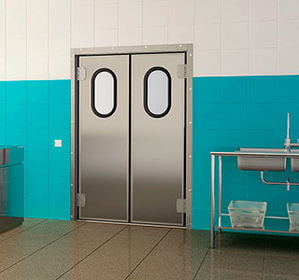 http://irbispro.ru/medicinskie-dveri/mdf-med.html